E-dnevnik za roditelje-prva opcija registracije za portal egrađani: roditelj treba otići u FINA-agenciju, obratiti se djelatniku koji radi na šalteru za aktivaciju opcije e-građani.-roditelj treba dati svoju e-mail adresu, svoj oib, te potpisati potrebne papire
-odabrati opciju mtoken (instaliranje aplikacija na mobitel) ili opcije fizičkog token uređaja
-aktivirati svoj token ili mtoken uređaj odnosno aplikaciju- ili druga opcija registracije za portal egrađani: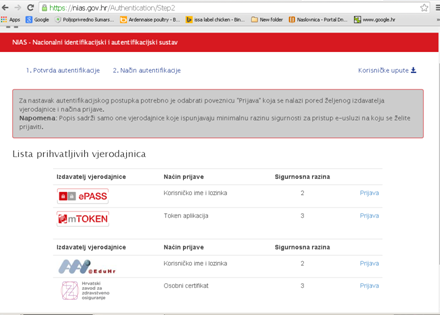 

-nakon aktivacije roditelj može pristupiti svim svojim dokumentima preko web stranice:https://pretinac.gov.hr/KorisnickiPretinac/eGradani.html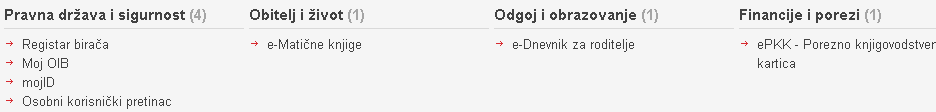 -ukoliko je roditelj aktivirao opcije egrađani treba doći kod razrednika sa svojom e-mail adresom
- razrednik u ednevniku odabire: 
učenika=》administracija učenika =》kontakti =》pristup ednevniku za roditelje =》uredi,
te ispunjava potrebne podatke (oib, email)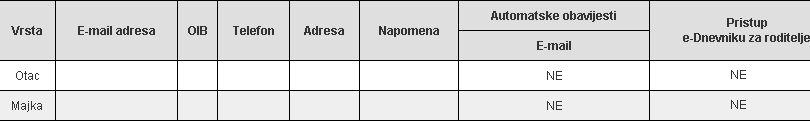 
-nakon toga roditelj bi trebao moći pristupiti svim ocjenama i izostancima svog djeteta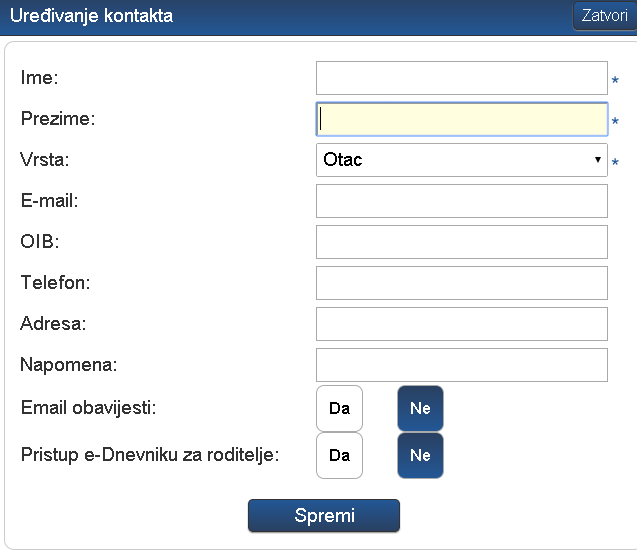 